ОБРАЗЕЦ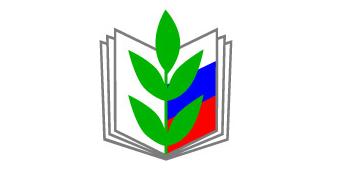 ПРОФЕССИОНАЛЬНЫЙ СОЮЗ РАБОТНИКОВ НАРОДНОГО ОБРАЗОВАНИЯ И НАУКИ РОССИЙСКОЙ ФЕДЕРАЦИИПЕРВИЧНАЯ ПРОФСОЮЗНАЯ ОРГАНИЗАЦИЯ ________________________________________ ______________________________________________________________________________________   ВОЛГОГРАДСКОЙ ОБЛАСТИ ПРОФЕССИОНАЛЬНОГО СОЮЗА РАБОТНИКОВ НАРОДНОГО ОБРАЗОВАНИЯ И НАУКИ РОССИЙСКОЙ ФЕДАРАЦИИ(ППО ______________________________________  ВОЛГОГРАДСКОЙ ОБЛАСТИ ОБЩЕРОССИЙСКОГО ПРОФСОЮЗА ОБРАЗОВАНИЯ)ПРОФСОЮЗНЫЙ КОМИТЕТИсх. №____от ________20___г.ВЫПИСКАиз  протокола заседания профкома  от  ___________202 _ г.                             р.п. Средняя Ахтуба                                           №___Присутствовали: ___5__ членов профкома из _5_ избранных. Об оказании материальной помощи. СЛУШАЛИ: председателя профкома первичной профсоюзной организации ___________________________________________________, которая ознакомила с заявлением члена профсоюза, ________________________________________________, в котором содержится просьба о выделении материальной помощи в связи с рождением ребенка(или с проведенной операцией, или длительным лечением, или со смертью мужа.).ПОСТАНОВИЛИ: ходатайствовать перед территориальной  организацией Общероссийского Профсоюза образования Среднеахтубинского района  о выделении материальной помощи члену профсоюза, _________________________________________________ в связи с рождением ребенка . (или с проведенной операцией, или длительным лечением, или со смертью мужа.).ГОЛОСОВАЛИ:     «за» - 5 ,  «против» - 0 ,  «воздержались» - 0 .Председатель первичнойпрофсоюзной организации                       __Крючкова__________________             ___Крючкова А.Н.___                                                                                 ПОДПИСЬ	                                                                                                  ФИО